Károli Gáspár Református Egyetem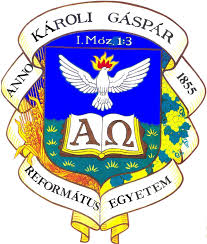 Hittudományi Kar 1092 budapest, Ráday utca 28.II. HELVÉT HITVALLÁS KONFERENCIA 2016. OKTÓBER 11-12PROGRAM2016. október 11.1. nap8:00 – 9:00 	regisztráció9:00 – 9:15	köszöntő beszéd: Dr. Zsengellér JózsefElőadások9:15 – 9:45	A II. Helvét Hitvallás magyar fordításai és egy mai fordítás nehézségei: Dr. Buzogány Dezső9:45 – 10:15	„Kik tartandók katolikusnak és kik eretneknek?” – A hitvallás óegyházi és dogmatörténeti hivatkozásai: Dr. Szűcs Ferenc10:15 – 10:45  „Az isteni gondviselés igazgat mindent” – Prófétai történetteológia Bullinger és a magyar reformátorok kapcsolatában és a történelem mai teológiai értelmezése: Dr. Szabó István10:45 – 11:00 	Diszkusszió11:00 – 11:30 kávészünet11:30 – 12:00 	„Akik Isten Igéjéből tanítanak” – A hitvallások reformátori értelmezése és a norma normata mai alkalmazása: Dr. Juhász Tamás12:00 – 12:30	„A kanonikus szentírás” – A reformátori felfogás a kánonról és az apokrif irodalomról: Dr. Zsengellér József12:30 – 12:45 	Diszkusszió13:00	Kiállítás megnyitó - Wilhelm Niesel: „Jó segítség nagykorú keresztyének számára”13:15 – 14:15 Ebéd14:15 – 14:45	„A hit és szeretet regulája” – A II. Helvét Hitvallás hermeneutikai elvei és a hermeneutika mai irányzatai: Dr. Vladár Gábor14:45 – 15:15	 A két testamentum kapcsolata a Hitvallás érvelésében: Dr. Peres Imre15:15 – 15:45	Pál és Jakab az Újtestamentumban és a II. Helvét Hitvallásban: Dr. Galsi Árpád15:45 – 16:00 	Diszkusszió16:00 – 16:30 kávészünet16:30 – 17:00	A Bullinger- és II. Helvét Hitvallás-kutatás mai helyzete: Dr. Lányi Gábor17:00 – 17:30	Ige és sákramentumok – A hitvallás és a mai gyakorlat feszültségei: Dr. Fekete Károly	17:30 – 17:45 	Diszkusszió	18:00		Fogadás/vacsora 2016. október 12.2. nap9:00 – 9:30 	„Istennek, Krisztusnak és a Szenteknek képei” – A nyelvi, képi, szimbolikus ábrázolás egykori megítélése és mai teológiai jelentősége: Dr. Békési Sándor9:30 – 10:00	„A mindenkor szűz Máriától született Jézus” – A mariológia református értelmezése és az ökumenikus párbeszéd: Dr. Visky S. Béla10:00 – 10:30	A megtérés reformátori értelmezése és a fogalom változásai a kegyesség történetében (A bibliai – óegyházi – középkori katolikus – reformátori – pietista tanítások/értelmezések): Dr. Tatai István10:30 – 10:45 	Diszkusszió10:45 – 11:15 kávészünet11:15 – 11:45	Kiválasztás és eleve elrendelés a II. Helvét Hitvallásban Kálvinnal és a protestáns ortodoxia tanításával összehasonlítva: László Emőke11:45 – 12:15	Egyház és állam szociáletikai kérdései a Hitvallásban és ma: Dr. Fazakas Sándor12:15 – 12:45	Templomainkban tükröződő hitünk és a II. Helvét Hitvallás: Dr. Zalatnay István12:45 – 13:00 Diszkusszió13:00 – 14:30 Ebéd14:30 - 15:00 	Evangélium és törvény – lélek és betű az Újszövetség és a Hitvallás felfogásában Dr. Pecsuk Ottó15:00 - 15:30 	 „Praedicatio Verbi Dei est Verbum Dei” – Milyen homiletikai feltételek mellett igazolható ma is ez az állítás az igehirdetéseinkre: Steinbach József15:30 – 15:45	Diszkusszió	15:45 – 16:00	Záró beszéd: Dr. Balla Péter16:00 – 16:30 kávészünet16:30 – 	Inkarnation - theologische und religionsgeschichtliche Überlegungen: Udo Schnelle előadása Dr. Kókai Nagy Viktor tolmácsolásával